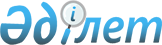 О признании утратившим силу решения Целиноградского районного маслихата от 17 января 2018 года № 175/24-6 "Об утверждении Плана по управлению пастбищами и их использованию в Целиноградском районе на 2018-2019 годы"Решение Целиноградского районного маслихата Акмолинской области от 18 апреля 2018 года № 200/28-6. Зарегистрировано Департаментом юстиции Акмолинской области 4 мая 2018 года № 6602
      Примечание РЦПИ.

      В тексте документа сохранена пунктуация и орфография оригинала.
      В соответствии со статьей 27 Закона Республики Казахстан от 6 апреля 2016 года "О правовых актах" Целиноградский районный маслихат РЕШИЛ:
      1. Признать утратившим силу решение Целиноградского районного маслихата "Об утверждении Плана по управлению пастбищами и их использованию в Целиноградском районе на 2018-2019 годы" от 17 января 2018 года № 175/24-6 (зарегистрировано в Реестре государственной регистрации нормативных правовых актов № 6374, опубликовано 8 февраля 2018 года в Эталонном контрольном банке нормативных правовых актов Республики Казахстан в электронном виде).
      2. Настоящее решение вступает в силу со дня государственной регистрации в Департаменте юстиции Акмолинской области и вводится в действие со дня официального опубликования.
      "СОГЛАСОВАНО"
      18.04.2018
					© 2012. РГП на ПХВ «Институт законодательства и правовой информации Республики Казахстан» Министерства юстиции Республики Казахстан
				
      Председатель сессии
Целиноградского районного
маслихата

Я.Мофа

      Секретарь Целиноградского
районного маслихата

Б.Жанбаев

      Аким Целиноградского
района

М.Таткеев
